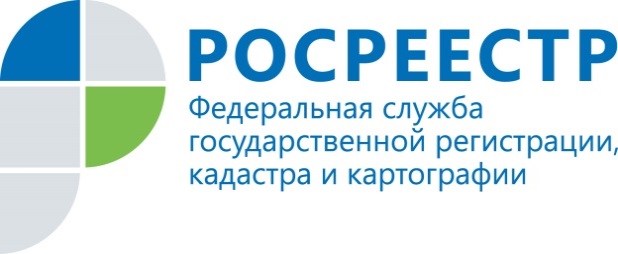 Помощник руководителя Управления Росреестра                                    ПРЕСС-РЕЛИЗпо Приморскому краю по СМИ  А. Э. Разуваева+7 (423) 241-30-58моб. 8 914 349 45 85
25press_rosreestr@mail.ruhttps://rosreestr.ru/  690091, Владивосток, ул. Посьетская, д. 48«Движимая» недвижимость? Росреестр совершенствует законодательствоЧто такое недвижимость и «улучшение» земельного участка, каковы признаки объекта недвижимости, что такое единый недвижимый комплекс и каков порядок образования объектов недвижимости из существующих построек?   Владивосток, 24.04.2019 Росреестр принимает участие в работе над законопроектами, совершенствующими законодательство о недвижимом имуществе. В октябре прошлого года законопроекты были представлены Минэкономразвития России в Правительство Российской Федерации.Сегодня к недвижимости относятся земельные участки, а также здания и сооружения, прочно связанные с землей и перемещение которых невозможно без причинения им ущерба. Однако сегодня переместить любое сооружение с одного места на другое не составляет особого труда. Законопроекты устанавливают четкое понятие объекта недвижимости. Признаки объекта недвижимости могут предопределяться уже на стадии проектирования и строительства и в последующем могут быть подтверждены документально.Согласно законопроектам, строения, для возведения которых не нужно разрешение на строительство, становятся «улучшениями» земельного участка, разделяющиеся, в зависимости от прочности связи с недвижимостью, на отделимые и неотделимые, однако выступающие в обороте с недвижимостью как единое целое. К «отделимым улучшениям земельного участка» будут отнесены, к примеру, беседки и теплицы, то есть некапитальные объекты. Что касается «неотделимых улучшений земельного участка», то это могут быть линейные объекты (железные и автомобильные дороги, линии электропередачи, кабели связи) и т.д.Будет сформирован также «единый недвижимый комплекс», который объединит земельный участок и все здания на нем, находящиеся в собственности одного лица, что устранит необходимость совершения отдельных регистрационных действий. Это предполагает, в том числе, и сокращение расходов, связанных с регистрацией прав и постановкой объектов недвижимости на государственный кадастровый учет. О РосреестреФедеральная служба государственной регистрации, кадастра и картографии (Росреестр) является федеральным органом исполнительной власти, осуществляющим функции по государственной регистрации прав на недвижимое имущество и сделок с ним, по оказанию государственных услуг в сфере ведения государственного кадастра недвижимости, проведению государственного кадастрового учета недвижимого имущества, землеустройства, государственного мониторинга земель, навигационного обеспечения транспортного комплекса, а также функции по государственной кадастровой оценке, федеральному государственному надзору в области геодезии и картографии, государственному земельному надзору, надзору за деятельностью саморегулируемых организаций оценщиков, контролю деятельности саморегулируемых организаций арбитражных управляющих. Подведомственными учреждениями Росреестра являются ФГБУ «ФКП Росреестра» и ФГБУ «Центр геодезии, картографии и ИПД». В ведении Росреестра находится ФГУП «Ростехинвентаризация – Федеральное БТИ». 